                                                    Технологическая карта урока.Предмет: алгебра и начала анализа                                                                     Класс: 10 «а»Тема: «Показательная функция»Тип урока: Систематизация и обобщение знаний и уменийформы работы учащихся: индивидуальная, фронтальная, парная Технологии: словесные, наглядные, репродуктивный, управления познавательной деятельностью под руководством учителя.Цели урока: 1.Выявление и закрепление знаний по теме «Показательная функция»2.Способствовать овладению необходимыми навыками самостоятельной учебной деятельности3. Развитие умений обобщать полученные знания, проводить анализ и сравнения, делать необходимые выводыЗадачи: 1. повторить и обобщить свойства показательной функции2. повторить способа решения показательных уравнений и неравенств3. выявить затруднения при решении типичных заданий4. подготовить к контрольной работеПредполагаемые результаты: Знать: 1. свойства показательной функции2. основные способы решения показательных уравнений и неравенствУметь: 1. применять свойства показательной функции при решении стандартных задач2. работать в группе и самостоятельноКомпетенции УУД: ВзаимоконтрольОценка – осознание уровня и качества усвоенияПедагогические технологии: 1. групповые технологии2.технология уровневой дифференциацииОборудование: Проектор, карточки с заданиями, презентацияЛитература: Сайт «Сдам ГИА» математика профильный уровеньХОД УРОКАКадры презентации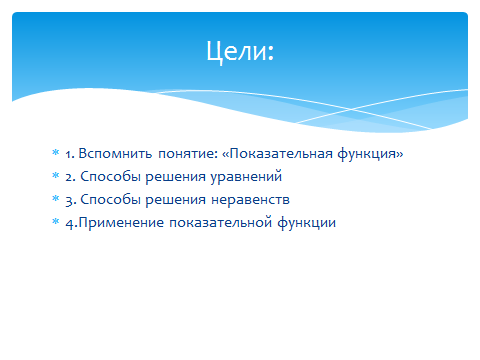 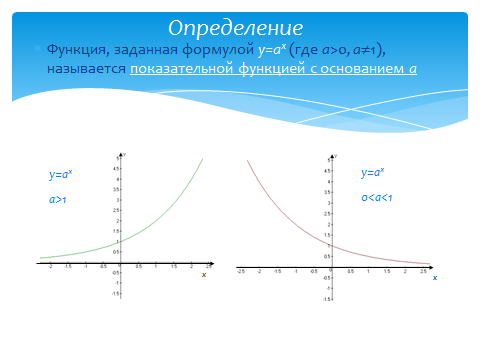 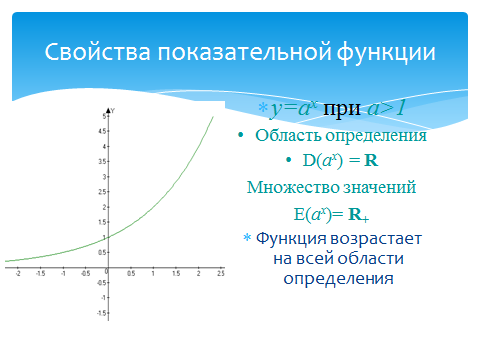 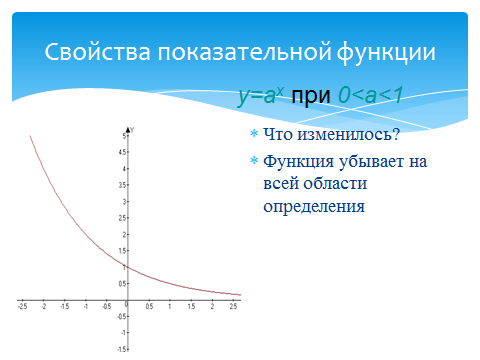 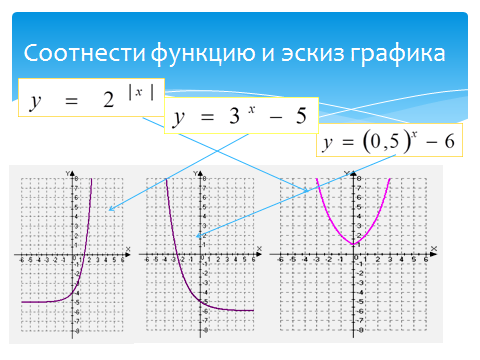 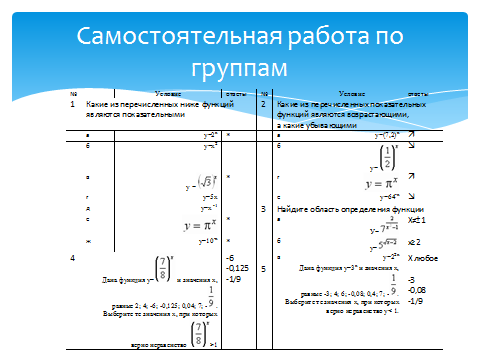 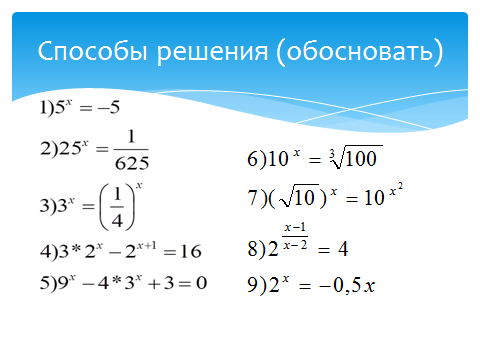 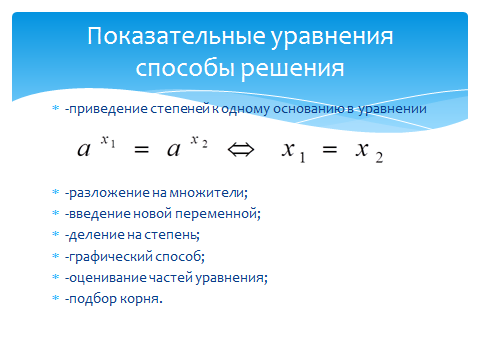 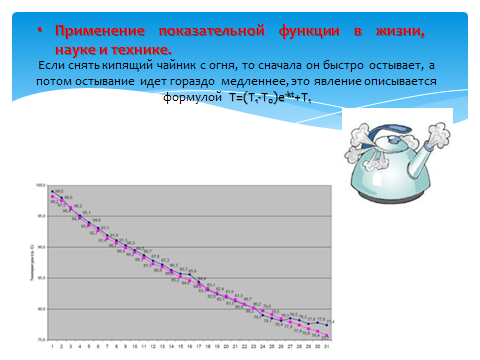 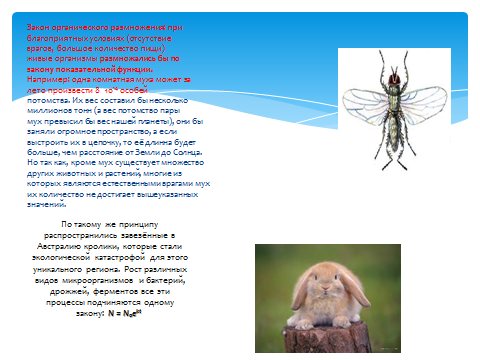 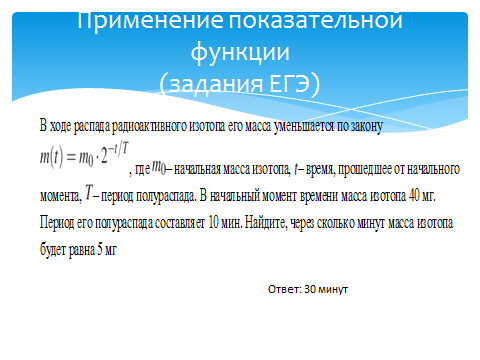 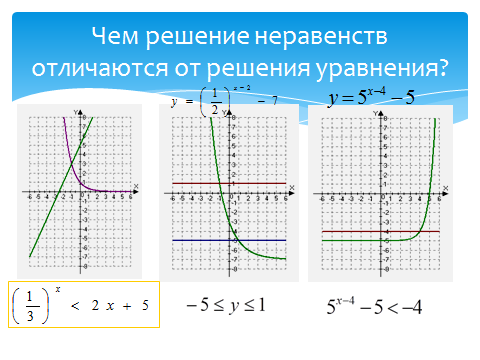 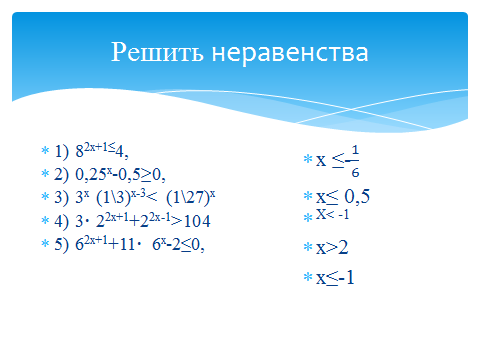 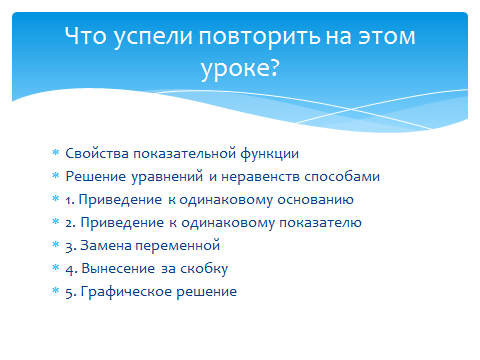 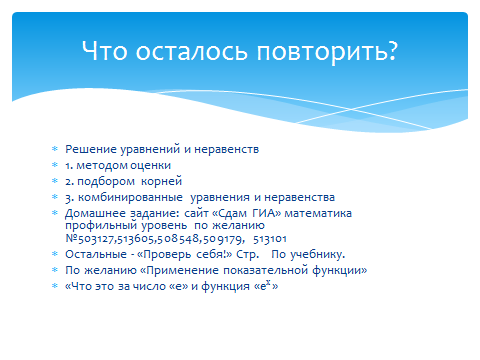 Дополнительные материалы.1. Работа по свойствам показательной функции.2. Работа по решению показательных уравнений:Каждой группе выдается комплект из 8 карточек, каждый может выбрать одну, карточки разные по уровню сложности и по объёмуОтветы:Средний уровень:1в. 1)0; 2)  -  ; 3)-2; 4) 0,5; 5) 0; 6) 1; 7) 1               2в. 1) -25; 2) ; 3) ; 4) 11,5; 5) ; 6) 0,5; 7) 13в. 1)20; 2) - ; 3) -22; 4) ; 5) ; 6)-1; 7) 1Низкий уровень:   1в. 1)2; 2) -1; 3) 5     2в. 1) 5,5;  2) 2,2; 3) 1     3в. 1) 1; 2)1; 3) 2Высокий уровень: 1в.  1) -2; -1; 2) 3; 3) 4; 4) 2; 5)3; 6) -1; 8; 7) 1,5                                    2в.  1) -5; 3;  2) 1; 3) -1; 4) 2; 5) 3; 6)1; 7) 0,5Цель/задачи этапаДеятельность учителяДеятельность ученикаКомпетенции/аспекты компетенции/УУДОценивание/формы контроляРезультат1 этап                                                                             Организационный  этап.1 этап                                                                             Организационный  этап.1 этап                                                                             Организационный  этап.1 этап                                                                             Организационный  этап.1 этап                                                                             Организационный  этап.1 этап                                                                             Организационный  этап.создать положительнуюмотивацию к изучению материала;Создаёт положительную мотивациюк изучению материала;- организует актуализацию требований к ученикам со стороны учебной деятельности;Ставят цели урока, намечают пути их реализации.2 этап                                                                          Постановка цели и задач урока.2 этап                                                                          Постановка цели и задач урока.2 этап                                                                          Постановка цели и задач урока.2 этап                                                                          Постановка цели и задач урока.2 этап                                                                          Постановка цели и задач урока.2 этап                                                                          Постановка цели и задач урока.- установить тематические рамки;- уточнить тип урока и наметить шаги учебной деятельности- уточняет тип урока, намечает шаги учебной деятельности.(информация о заполнении индивидуального листа)Ставят цели урока, намечают пути их реализации.Личностные: установление связи между целью учебной деятельности и её мотивом.Познавательные:формирование познавательной целиПрезентация Microsoft Power Point 2010Слайд1 и23 этап                                                                        Актуализация знаний.3 этап                                                                        Актуализация знаний.3 этап                                                                        Актуализация знаний.3 этап                                                                        Актуализация знаний.3 этап                                                                        Актуализация знаний.3 этап                                                                        Актуализация знаний.- проверить уровень знаний, подготовки к уроку.Организует повторение основных свойств показательной функции.Организует работу в группах, по выяснению основных знаний по теме «Свойства показательной функции»«Способы решения показательных уравнений»Обобщение всех способов решения уравнений.Выделяют общее и различие свойств функции при разных основанияхРаботают в группе , первое задание определить вид графика и обосновать выбор, второе ответить на вопросы На группу даётся пять заданий, каждый выбирает одноВыявляют способ решения показательных уравнений по даннымКоммуникативные: умение оформлять мысли в письменной и устной форме.Личностные: осознание ответственности за делоКонтроль учителя, проверка по слайдам презентацииПервый вопрос : контроль группы, второй вопрос-взаимопроверка, с проверкой по слайду.ВзаимоконтрольПрезентацияСлайды 3,4,5Слайд 6Слайд7Слайд 8,94 этап                                                                      Обобщение и систематизация знаний.4 этап                                                                      Обобщение и систематизация знаний.4 этап                                                                      Обобщение и систематизация знаний.4 этап                                                                      Обобщение и систематизация знаний.4 этап                                                                      Обобщение и систематизация знаний.4 этап                                                                      Обобщение и систематизация знаний.Проверить умение решать показательные уравнения разных типовОрганизует  самостоятельную работу, её проверку, работу над ошибкамиРаботают индивидуально, самостоятельно выбрав уровень сложности, обсуждают допущенные ошибки. Оценивают свою работуумение работать по плану.умение оценивать правильность выполнения действия.Умение оценить уровень своей подготовкиВзаимоконтроль, контроль учителяКарточки с разноуровневыми заданиями5 этап                                                                      Применение знаний и умений в новой ситуации.5 этап                                                                      Применение знаний и умений в новой ситуации.5 этап                                                                      Применение знаний и умений в новой ситуации.5 этап                                                                      Применение знаний и умений в новой ситуации.5 этап                                                                      Применение знаний и умений в новой ситуации.5 этап                                                                      Применение знаний и умений в новой ситуации.Показать применение показательной функции в жизни и на экзамене. Развивать познавательный интерес.проверить умение решать неравенстваРассказ о применении показательной функции в различных областях знанийСлушают, дополняют, решают самостоятельно,умение слушать и понимать речь других.Взаимоконтроль, самоконтрольСлайды 10,11,12Слайды 13,146 этап                                                                  Контроль усвоения, обсуждение ошибок и их коррекция.6 этап                                                                  Контроль усвоения, обсуждение ошибок и их коррекция.6 этап                                                                  Контроль усвоения, обсуждение ошибок и их коррекция.6 этап                                                                  Контроль усвоения, обсуждение ошибок и их коррекция.6 этап                                                                  Контроль усвоения, обсуждение ошибок и их коррекция.6 этап                                                                  Контроль усвоения, обсуждение ошибок и их коррекция.Проверить уровень освоения материала, выявить основные ошибкиОрганизует работу над допущенными ошибкамиРазбирают решения, рассматривают разные способы, выясняют уровень усвоения материалаСлайд 147 этап                                                                            Рефлексия7 этап                                                                            Рефлексия7 этап                                                                            Рефлексия7 этап                                                                            Рефлексия7 этап                                                                            Рефлексия7 этап                                                                            РефлексияПодвести итог урока, выявить, что ещё необходимо повторить по заданной темеИнформация о домашнем задании, инструктаж по его выполнениюзафиксировать новое содержание урока.-обеспечить понимание детьми цели, содержания и способов выполнения домашнего задания.Совместно с учащимися подводит итоги урока, предлагая ответить на вопросы.Предлагает записать домашнее задание, дает инструктаж его выполненияОтвечают на поставленныевопросы, анализируют свою деятельность, проводят самооценку собственной деятельности.Записывают домашнее задание, уточняют способы выполнения домашней работыРегулятивные:умение проговаривать последовательность действий на уроке; оценивать правильность выполнения действия.Познавательные: сформирован навык для правильного выполнения домашнего заданияКоммуникативные: планируютСлайды 15,16№Условиеответы№Условиеответы1Какие из перечисленных ниже функций являются показательнымиКакие из перечисленных ниже функций являются показательнымиКакие из перечисленных ниже функций являются показательными2Какие из перечисленных показательных функций являются возрастающими, а какие убывающимиКакие из перечисленных показательных функций являются возрастающими, а какие убывающимиКакие из перечисленных показательных функций являются возрастающими, а какие убывающимиау=2хау=(7,2)хбу=х2бу=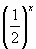 ву =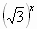 г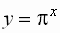 гу=5хеу=64-хду=х -13Найдите область определения функцииНайдите область определения функцииНайдите область определения функцииеаУ=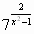 жу=10-хбу=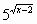 4Дана функция у= и значения х, равные 2; 4; -6; -0,125; 0,04; 7; -. Выберите те значения х, при которых верно неравенство >1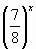 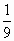 Дана функция у= и значения х, равные 2; 4; -6; -0,125; 0,04; 7; -. Выберите те значения х, при которых верно неравенство >1ву=22х4Дана функция у= и значения х, равные 2; 4; -6; -0,125; 0,04; 7; -. Выберите те значения х, при которых верно неравенство >1Дана функция у= и значения х, равные 2; 4; -6; -0,125; 0,04; 7; -. Выберите те значения х, при которых верно неравенство >15Дана функция у=3х и значения х, равные -3; 4; 6; -0,08; 0,4; 7; -. Выберите те значения х, при которых верно неравенство у< 1.Дана функция у=3х и значения х, равные -3; 4; 6; -0,08; 0,4; 7; -. Выберите те значения х, при которых верно неравенство у< 1.4Дана функция у= и значения х, равные 2; 4; -6; -0,125; 0,04; 7; -. Выберите те значения х, при которых верно неравенство >1Дана функция у= и значения х, равные 2; 4; -6; -0,125; 0,04; 7; -. Выберите те значения х, при которых верно неравенство >1Дана функция у=3х и значения х, равные -3; 4; 6; -0,08; 0,4; 7; -. Выберите те значения х, при которых верно неравенство у< 1.Дана функция у=3х и значения х, равные -3; 4; 6; -0,08; 0,4; 7; -. Выберите те значения х, при которых верно неравенство у< 1.Средний уровень сложности. Достаточно большой объём.Средний уровень сложности. Достаточно большой объём.Средний уровень сложности. Достаточно большой объём.Низкий уровень сложности. Небольшой объём.Низкий уровень сложности. Небольшой объём.Низкий уровень сложности. Небольшой объём.3.  Высокий уровень сложности. Большой объём. Последние два  задания требуют высокого уровня знаний.Высокий уровень сложности. Большой объём. Последние два  задания требуют высокого уровня знаний.1.    2. 3. 4. 5. 6. 7. 